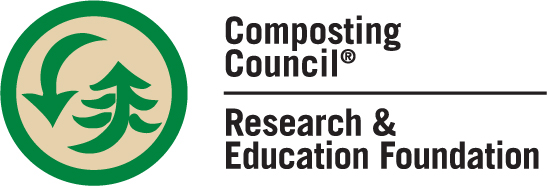 Virginia Composters Form State Composting Council Chapter